ГОСУДАРСТВЕННОЕ БЮДЖЕТНОЕ ПРОФЕССИОНАЛЬНОЕ ОБРАЗОВАТЕЛЬНОЕ УЧЕРЕЖДЕНИЕПЕСТРАВСКОЕ ПРОФЕССИОНАЛЬНОЕ УЧИЛИЩЕМетодические рекомендации по проведению открытого урокапо теме: Проектирование уроков индивидуального производственного обучения по программе: Педагогические мастерство, проблемы, поиски, решения          Выполнил:                                        Блинков Андрей Викторович                                                                                            мастер производственного обучения
 ГБПОУ
                                                          «Пестравское профессиональное училище» Пестравка 2019г.Содержание:ВведениеГлава I.Психолого- педагогические основы проектирования уроков индивидуального производственного обучения1.1.Понятие педагогического проектирования1.2. Общий алгоритм педагогического проектированияГлава II.Опыты организации деятельности по проектированию уроков индивидуального производственного обучения по теме «Вождение трактора МТЗ-1221».2.1. Характеристика темы в учебном процессе.	2.2. Проект урока и методические рекомендации по теме «Посадка. Приемы управления трактором. Подготовка к выезду. Запуск двигателя. Трогание с места. Остановка трактора. Движение трактора передним и задним ходом по прямой».	2.3. Проект урока и методические рекомендации по теме «Маневрирование в ограниченных проездах. Заезд задним ходом в бокс».	2.4. Проект урока и методические рекомендации по теме «Въезд на эстакаду, трогание на подъем. Подъем и съезд с эстакады передним и задним ходом. Вождение трактора с прицепом».	Выводы	Используемые информационные источникиИнструкционная карта	ВведениеДля организации и проведения учебной практики в настоящее время мастеру производственного обучения недостаточно опираться на имеющиеся знания и опыт, необходимо его педагогическое творчество.Педагогическое творчество может выражаться в создании новых и совершенствовании существующих форм, методов и средств обучения.Особую возможность для этого раскрывает теория педагогического проектирования.Формирование умений проектирования уроков является важной задачей при подготовке педагога профессионального обучения.Под педагогическим проектированием понимают предварительную разработку основных деталей предстоящей деятельности обучающихся и педагогов. Оно связано с разработкой эффективной деятельности мастеров п/о и обучающихся, сводит к минимуму однообразную работу мастеров п/о и оставляет больше места для творчества.Мастер производственного обучения, владея технологией проектирования, осмысленно может разрабатывать каждый компонент технологии обучения. Значит, он может рассчитывать на эффективность проведения урока, поскольку предварительно обдумывает, где и в какой момент использовать те или иные методы и средства обучения. Ставя себя на место учащихся, выбирает уровень преподавания, предполагает учебно-познавательную деятельность учащихся и результат их обучения, то есть тот уровень, на котором они могут усвоить материал занятия.Эффективно проведённый урок должен повлиять на эффективность формирования у учащихся профессиональных умений и навыков.Глава Ι. Психолого- педагогические основы проектирования уроков индивидуального производственного обучения1.1. Понятие педагогического проектированияВ настоящее время в педагогической литературе и в высказываниях педагогов-практиков термин «проектирование» употребляется  довольно часто. Оно связывается с разработкой конкретных уроков, отдельных тем, целых учебных дисциплин, комплексов учебных занятий или учебных предметов и др.В.С. Безрукова под термином «педагогическое проектирование» понимает предварительную разработку основных деталей предстоящей деятельности учащихся и педагогов.Педагогическое проектирование способствует созданию более технологичных педагогических объектов, включая и педагогические процессы.Использование педагогического проектирования сводит к минимуму рутинную работу преподавателя и оставляет больше места для конструктивного творческого поиска.Педагогическое проектирование связано с разработкой эффективной деятельности как мастеров п/о, так и учащихся. Посредством грамотно разработанных педагогических процессов, технологий и других объектов мастер п/о способствует развитию и саморазвитию личности учащихся, сводит к минимуму отрицательное влияние различных факторов, обеспечивает необходимые психолого-педагогические условия. Тем самым он создает своеобразный проект индивидуального развития личности в условиях принятой педагогической системы.Педагогическое проектирование  предполагает ряд этапов, определяющих  научно-обоснованный подход к решению педагогических проблем: моделирование, проектирование и конструирование.Педагогическое моделирование в нашем случае предполагает  разработку общей идеи, создание модели  технологии обучения и основных путей ее  реализации.Педагогическое проектирование - дальнейшая разработка созданной модели и доведение ее до уровня практического использования.Педагогическое конструирование - завершающий этап проектирования урока. Проект детализируется до базовых компонентов, до конкретных действий реальных участников педагогического процесса.Все объекты педагогического проектирования тесно связаны между собой, так как педагогические процессы осуществляются в рамках определенных педагогических систем, а педагогические ситуации возникают в рамках конкретных педагогических процессов.1.2. Общий алгоритм педагогического проектированияΙ. Подготовительная работа:1. Анализ объекта проектирования.Прежде всего, рекомендуется определиться с объектом педагогического проектирования, его структурой и подструктурами, их состоянием, связями между ними. В ходе анализа следует выяснить его сильные и слабые стороны, недостатки объекта с точки зрения общественно-государственных и личностных требований к нему, а также выявить существующие противоречия между компонентами объекта, между требованиями к нему и его состоянием .2. Выбор форм проектирования.Выбор форм зависит от того, на каком этапе проектирования разрабатывается педагогический объект, и какое количество этапов предстоит пройти.3. Теоретическое обеспечение проектирования.Любой проект педагогического объекта разрабатывается на основе уже существующих, поэтому может быть полезна информация об опыте деятельности подобных объектов в других условиях, теоретические и эмпирические данные педагогических исследований и другое, то есть любая информация, позволяющая разработать оптимальный педагогический проект.4. Методическое обеспечение проектирования.Этот этап предусматривает создание дидактических и методических материалов, анализ содержания педагогического объекта и другие материалы, которые помогут эффективной реализации педагогического проекта.5. Пространственно-временное обеспечение проектирования. Любой педагогический проект создается с учетом определенных временных и пространственных рамок. Пространственное обеспечение должно предусматривать выбор подходящего места или помещения для реализации разработанного проекта, что помогает прогнозировать деятельность. Временное обеспечение - это соотнесение проекта со временем по его объему, по темпу реализации, по ритму, последовательности, что позволяет предусмотреть рациональное осуществление педагогической и учебной деятельности.6. Материально-техническое обеспечение проектирования.Этап предусматривает оснащение организационной и педагогической техникой для осуществления самой деятельности по проектированию и последующей успешной реализации разрабатываемого педагогического проекта.7. Правовое обеспечение проектирования.Это создание или учет юридических основ при разработке деятельности учащихся и педагогов в рамках педагогических систем, процессов или ситуаций.ΙΙ. Разработка проекта:1. Выбор системообразующего фактора.Признаком любой системы является наличие системообразующего фактора, через который определяются все остальные компоненты. Этот фактор создает предпосылки для объединения всех других компонентов в целостное единство, их целенаправленного подбора и стимулирования развития. Для педагогических систем, как правило, системообразующим является целевой компонент, который отражает назначение данного педагогического объекта или определяет формируемые качества личности учащихся. Функцию системообразующего компонента могут выполнять и другие компоненты, однако следует помнить, что они должны быть связаны с целью.2. Установление связей и зависимостей компонентов.Между компонентами системы существуют различные виды связей и зависимостей, поэтому данная процедура является одной из основных в педагогическом проектировании.3. Составление документа.Возможно использование уже существующих форм педагогического проектирования, особенно если проектируются педагогические объекты с заданной формой и содержанием. Но при необходимости могут создаваться и новые документы, лучше отражающие сущность проекта.ΙΙΙ. Проверка качества проекта:1. Мысленное экспериментирование по применению проекта.Это «проигрывание» в уме созданного проекта, его самопроверка. Мысленно представляются все особенности его практического действия, особенности влияния на участников, последствия этого влияния и другие прогнозы относительно результатов применения.2. Экспертная оценка проекта.Сюда входит проверка педагогического проекта независимыми экспертами, специалистами в данной области, а также специалистами, заинтересованными в его реализации.3. Корректировка проекта.После проведения экспертизы и экспериментального применения проекта в него вносятся изменения, устраняются ошибки, совершенствуются компоненты, усиливаются связи и т.д.4. Принятие решения об использовании проекта.При осуществлении подготовительной работы проходим ряд этапов: анализ объекта; выбор форм, зависящий от того, на каком этапе проектирования разрабатывается педагогический проект; теоретическое обеспечение проекта, то есть, анализируем уже существующие проекты, чтобы разработать оптимальный педагогический проект; пространственно-временное обеспечение проектирования, определяемся с местом, типом урока, а значит и со временем необходимым на его проведение, всё это способствует рациональному осуществлению педагогической и учебной деятельности.При разработке проекта выполняются следующие этапы:выбор системообразующего фактора (им является целевой компонент, который отражает назначение данного педагогического объекта);установление связей и зависимостей компонентов;содержание индивидуального производственного обучения выбирается во взаимосвязи с учебными целями и на их основе; в соответствии с целями урока конструируются методы для её достижения; методы обучения влияют на выбор средств обучения;составление модели технологии обучения и разработка на её основе плана-конспекта урока по теме «Вождение трактора МТЗ-1221».При проверке качества проекта выполняем мысленное экспериментирование по применению проекта, то есть «проигрывание» в уме созданного проекта, его самопроверка; корректировку проекта, если обнаружились ошибки или появились новые идеи по улучшению и взаимосвязи материала.Глава ΙΙ. Опыты организации деятельности по проектированию уроков индивидуального производственного обучения по теме «Вождение трактора МТЗ-1221».2.1. Характеристика темы в учебном процессе.Тема «Индивидуальные занятия по вождению тракторов» - начальное звено в производственном обучении будущих трактористов. Качество дальнейшего обучения, производительность труда в период работы, долговечность работы тракторов и другие показатели зависят от освоения учащимися приемов пуска и упражнений по управлению тракторами. Это обязывает мастера производственного обучения проводить занятия по индивидуальному обучению на высоком методическом уровне, технически грамотно, с учетом индивидуальных особенностей учащихся.Совершенствование методики обучения, сочетание обучения с производительным трудом, обучение на современных, скоростных тракторах – все это повышает уровень обучения вождению тракторов, улучшает трудовое воспитание учащихся.В соответствии с программой производственного обучения на вождение трактора категории «В» отводится 6 часов. Отрабатывается вождение трактора в трех упражнениях:Посадка (приемы действий органами управления и сигнализации). Приемы управления трактором. Подготовка к выезду. Запуск двигателя. Трогание с места. Остановка трактора. Движение трактора передним и задним ходом по прямой.Маневрирование в ограниченных проездах. Заезд задним ходом в бокс.Въезд на эстакаду, трогание на подъем. Подъем и съезд с эстакады передним и задним ходом. Вождение трактора с прицепом.Эти упражнения являются основными в совершенствовании умений и навыков.При изучении каждого упражнения мастером п/о разрабатываются технологические карты уроков производственного обучения и практические тесты для контроля и оценки учебных достижений учащихся, инструкционные карты.Мастер п/о определяет учебный маршрут (направление движения трактора, места остановок, подъездов, места преодоления препятствий и т. д.)Вождение трактора в упражнении №1 включает следующие приемы: посадка в трактор, выход из него, действия органами управления и сигнализации, подготовка двигателя к пуску, пуск и остановка двигателя, трогание с места, движение с переключением передач в восходящем порядке, плавное и экстренное торможение, движение трактора передним и задним ходом.Упражнение №2 включает в себя разворот трактора на участке ограниченной ширины, проезд ворот, движение по «восьмерке» и «змейке», заезд задним ходом в бокс.Упражнение №3 включает  въезд на эстакаду, трогание на подъем, съезд с эстакады передним и задним ходом, подготовка трактора с прицепом к работе, вождение трактора с прицепом.2.2. Проект урока и методические рекомендации по теме «Посадка. Приемы управления трактором. Подготовка к выезду. Запуск двигателя. Трогание с места. Остановка трактора. Движение трактора передним и задним ходом по прямой».УтверждаюЗам. директора по УПРЕ.Н.РжевскаяПроизводственное обучениеУрок №_9__		Дата_________		Группа________Профессия: «Мастер по техническому обслуживанию и ремонту машино-тракторного парка».Квалификация: тракторист-машинист категорий «В», «С», «D», «Е», «F».Тема программы: Индивидуальные занятия по вождению тракторов и комбайнов.Тема урока: Посадка (приемы действий органами управления и сигнализации). Приемы управления трактором. Подготовка к выезду. Запуск двигателя. Трогание с места. Остановка трактора. Движение трактора передним и задним ходом по прямой.Цель урока: В результате урока учащийся должен:- уметь выполнять посадку в трактор; выполнять приемы управления трактором; готовить трактор к выезду; запускать двигатель; трогаться с места; останавливать трактор; двигаться передним и задним ходом по прямой;- формировать аккуратность, внимательность;- развивать наблюдательность, техническое мышление.Тип урока: урок совершенствования навыков и умений.Материально-техническое обеспечение: Трактор МТЗ-1221, набор инструментов, ветошь, аптечка, огнетушитель, инструкционная карта по ЕТО, практический тест.Технологическая карта урокаМастер п/о                                          А.В.МартыновПрактический тест №9Тема: Индивидуальные занятия по вождению тракторов.Практическое задание: Выполните посадку в трактор МТЗ-1221, подготовку к выезду, запуск двигателя, остановку трактора. Осуществите движение трактора передним и задним ходом по прямой.Шкала оценки результатовМетодические рекомендации2.3.1 При обучении учащихся посадке, приемам управления трактором МТЗ-1221, подготовке к выезду, запуску двигателя, троганию с места, остановке трактора, движению трактора передним и задним ходом по прямой мастер п/о должен учитывать то, что учащийся уже знаком с органами управления и контрольными приборами трактора МТЗ-80/82 и владеет навыками и умениями запуска двигателя и вождения трактора. Поэтому целесообразно в беседе с учащимся выяснить, что знает учащийся и скорректировать эти знания.Вопросы для обсуждения:Какие контрольные приборы установлены на щитке приборов?Что контролирует каждый из них?В чем заключается подготовка трактора к работе?Как определить наличие воды в радиаторе, масла в поддоне картера, топлива в баке?В какой последовательности осуществляется пуск двигателя?Какие меры безопасности следует соблюдать при пуске двигателя?В какой последовательности останавливают двигатель?В какой последовательности осуществляется трогание трактора с места?Как остановить трактор?2.3.2 Подготовка к выезду. Запуск двигателя.Мастер п/о должен обратить внимание учащегося на тот факт, что все действия должны быть отработаны им до автоматизма. Готовность трактора к работе проверяется путем внешнего осмотра крепления деталей и узлов, затяжки сливных пробок заправочных баков, крепления защитных щитков, капота, кабины. При необходимости крепление подтягивается. Проверяется состояние рулевого управления и ходовой части, затем определяется необходимость дозаправки трактора топливом, маслом и водой.Выполнив подготовительные операции, приступаем к пуску двигателя:включаем стояночный тормоз трактора;открываем кран топливного бака;заполняем топливом и прокачиваем систему топливоподачи для удаления из нее воздуха;устанавливаем рычаг подачи топлива в среднее положение, рычаг управления ВОМ в положение «тормоз»;устанавливаем рычаги переключения передачи диапазонов КП в нейтральное положение;включаем выключатель «массы»;поворачиваем ключ включателя стартера в положение II («Пуск») и удерживаем его до запуска двигателя, но не более 15 секунд; если двигатель не запустился, повторное включение производим не ранее, чем через 30-40 сек.2.3.3 Трогание с места и остановка трактора.Чтобы привести трактор в движение, необходимо выполнить следующие операции:уменьшить обороты двигателя;выжать до отказа педаль сцепления;выбрать требуемый диапазон КП для чего:переместить рычаг диапазона в крайнее правое (подпружиненное) положение и потянуть его на себя или толкнув рычаг от себя для выбора I (низшего) или II (высшего) режима, соответственно.возвратить рычаг в нейтральное положение («N») и далее влево для выбора требуемого диапазона, в соответствии со схемой переключения;с помощью рычага переключения передач выбрать желаемую скорость в соответствии со схемой II;выключить стояночный тормоз, плавно отпустить педаль сцепления, одновременно увеличивая обороты двигателя. Трактор придет в движение.Для остановки трактора необходимо:уменьшить обороты двигателя;выжать полностью педаль сцепления;установить рычаг переключения передач и рычаг переключения диапазонов в нейтральное положение;отпустить педаль сцепления;остановить трактор с помощью рабочих тормозов;включить стояночный тормоз.2.3.4 Движение трактора передним и задним ходом.Мастер п/о корректирует полученные раннее умения и навыки учащихся по вождению, дает учащимся больше самостоятельности. Учащийся все свои действия показывает и проговаривает. Мастер п/о напоминает о правилах техники безопасности при вождении трактора. Затем он дает возможность учащимся запустить двигатель, прогреть его и приступить к показу управления трактором. Мастер п/о отмечает допущенные ошибки и при неправильном выполнении какой-либо операции сам показывает и объясняет, как правильно выполняется тот или иной прием. Убедившись, что учащийся правильно все выполняет, переходит к следующему этапу: плавному троганию трактора с места, переключению передач и вождению трактора по прямой и с поворотами. Мастер п/о постоянно находится с учащимся в кабине, следит за приемами переключения передач и ставит перед учащимся первую задачу и дает команду на переключение передач на ходу (с низшей на высшую и наоборот). Мастер п/о следит за каждым движением учащегося, за его посадкой, положением рук на рулевом колесе, распределением внимания при переключении передач на ходу.Убедившись, что учащийся выполняет все приемы вождения передним ходом с поворотами, пользуется тормозными педалями, т.е. при повороте влево поворачивает влево рулевое колесо, одновременно плавно нажимает на педаль левого тормоза и наоборот при повороте вправо, мастер п/о ставит перед учащимся следующую задачу: вождение трактора задним ходом. Это намного труднее, поэтому мастер напоминает учащимся о концентрации внимания при движении задним ходом и проверяет усвоение этого упражнения ранее. Мастер п/о в произвольной последовательности, обеспечивающей выполнение приема, подает команду учащемуся на движение задним ходом, для выяснения навыков учащегося.Порядок движения задним ходом должен быть следующим: подать звуковой сигнал; посмотреть в зеркало заднего вида; выжать педаль сцепления до упора; включить диапазон заднего хода и первую передачу; плавно отпустить педаль сцепления, одновременно нажимая на педаль управления подачей топлива и полностью отпустить рычаг стояночного тормоза; следить за траекторией движения трактора в зеркало заднего вида.Мастер следит за приемами, выполняемыми учащимся, и при неправильном выполнении сам показывает и объясняет учащемуся повторно.2.3. Проект урока и методические рекомендации по теме «Маневрирование в ограниченных проездах. Заезд задним ходом в бокс».УтверждаюЗам. директора по УПРЕ.Н. РжевскаяПроизводственное обучениеУрок №_10_		Дата_________		Группа________Профессия: «Мастер по техническому обслуживанию и ремонту машино-тракторного парка».Квалификация: тракторист-машинист категорий «В», «С», «D», «Е», «F».Тема программы: Индивидуальные занятия по вождению тракторов и комбайнов.Тема урока: Маневрирование в ограниченных проездах. Заезд задним ходом в бокс.Цель урока: В результате урока учащийся должен:- уметь выполнять развороты трактора на участке ограниченной ширины; въезжать и выезжать из габаритного дворика; двигаться по «восьмерке» и «змейке»; заезжать задним ходом в бокс; проезжать ворота;- формировать ответственность и аккуратность при выполнении упражнений; - развивать устойчивое внимание, сосредоточенность, точное и четкое зрительное восприятие, пространственное мышление.Тип урока: урок совершенствования навыков и умений.Материально-техническое обеспечение: Трактор МТЗ-1221, набор инструментов, ветошь, аптечка, огнетушитель, инструкционная карта по ЕТО, практический тест.Технологическая карта урокаМастер п/о                                          А.В.МартыновПрактический тест №10Тема: Индивидуальные занятия по вождению тракторов.Практическое задание: Выполните маневрирование в ограниченном проезде, заезд задним ходом в бокс.Шкала оценки результатовМетодические рекомендацииМастер п/о объясняет, что в процессе изучения этой темы учащийся должен овладеть навыками технически правильного выполнения различных поворотов, маневрирования на участках различной ширины, глазомерной оценки габаритов трактора и ограниченных проездов. Чтобы уверенно управлять трактором в ограниченном пространстве, необходимо хорошо чувствовать габариты трактора и представлять себе траекторию движения трактора. Это достигается многократными тренировками упражнений по вождению, которые позволяют научиться маневрировать, а также довести до автоматизма навыки вращения руля и работу педалями.При изучении упражнений маневрирования в ограниченных проездах, заезда задним ходом в бокс мастер п\о выясняет, насколько учащийся владеет навыками и умениями, изученными ранее, по вопросам:Что входит в ЕТО трактора? Способы разворота на участке ограниченной ширины?Как производится заезд в ворота передним и задним ходом?В какой последовательности осуществляется въезд и выезд из габаритного дворика?Как проехать передним ходом по «восьмерке» и «змейке»?В какой последовательности выполняется заезд в бокс задним ходом?В какой последовательности выполняется заезд в ворота передним и задним ходом?В какой последовательности осуществляется въезд и выезд с эстакады?Далее мастер проводит объяснение и показ упражнений, опираясь на уже имеющийся опыт данного учащегося.2.3.1 Разворот трактора МТЗ-121 на участке ограниченной ширины. Мастер п/о акцентирует внимание учащегося на то, что при ширине дороги 1,5-2 минимального радиуса поворота можно развернуть трактор только с применением заднего хода. При отработке задачи по развороту трактора допускается однократное движение задним ходом. Последовательность выполнения разворота:Выполняем поворот трактора до края проезда и перед остановкой энергично поворачиваем рулевое колесо вправо;Производим остановку трактора;Включаем заднюю передачу, выполняем движение задним ходом до края проезда с одновременным энергичным поворотом рулевого колеса вправо до упора;Производим остановку трактора;Включаем первую передачу и выполняем движение вперед с одновременным поворотом рулевого колеса влево до выхода трактора на правую сторону проезда;Производим выравнивание трактора.2.3.2 Въезд и выезд из габаритного дворика.Разворот в дворике выполняется с максимальным использованием его ширины и длины. Необходимо обратить внимание учащихся на то, что крайние точки поворота трактора должны быть как можно ближе к ограничителям дворика, а движение трактора в дворике – с полностью повернутыми колесами. Для достижения этого при трогании с места в крайних точках дворика рулевое колесо должно поворачиваться в нужном направлении как можно быстрее.Мастер п/о показывает, в какой последовательности отрабатывается данная задача: производим заезд в дворик передним ходом прямо, разворачиваемся в нем и осуществляем выезд.2.3.3 Движение по «восьмерке» и «змейке».При выполнении этого упражнения отрабатываются навыки маневрирования, у учащихся развивается глазомер и расчет движения. Перед проездом «восьмерки» мастер п/о объясняет, что въехав в «восьмерку», лучше повернуть налево, так легче наблюдать за дорогой на втором круге «восьмерки» и выезжать из нее. При движении по «восьмерке» контролировать проезд надо только по одной стороне трактора, оставляя для этой стороны расстояние до ограничителей не более 0,5 метра. Перед правым поворотом в месте соединения кругов фигуры трактор уводится возможно левее, а перед левым – правее. Это делается для исключения задевания за ограничители задней частью трактора.Целесообразно обратить внимание учащихся на то, что упражнение «змейка» необходимо проехать на малой скорости, не задевая стоек, постепенно уменьшая зазор до 5-10 см с каждой стороны. Необходимо также обратить внимание учащихся на то, что на начальном этапе упражнения надо соблюдать интервал 0,5 м до стойки. При объезде нужно учитывать, что радиус поворота задних колес меньше радиуса поворота передних и контролировать расстояние от стойки до заднего крыла трактора.2.3.4 Заезд задним ходом в бокс.В этом упражнении необходимо отработать заезд в бокс задним ходом с правой и левой стороны. Выполнение упражнения целесообразно разбить на три этапа:Поставить трактор под углом менее 450 к линии середины бокса так, чтобы задний бампер касался линии ворот и на расстоянии 25-30 см от ближайшей стойки.Совместить линии середины бокса и середины трактора и выровнять руль (колеса прямо).Заехать в бокс и остановиться за линией ворот на 10-15 см.2.3.5 Въезд в ворота.Последовательность действий при въезде в ворота передним и задним ходом на прилегающей стороне:при въезде в ворота передним ходом, трактор принимается несколько левее с расчетом на прохождение правого заднего колеса;проезжаем мимо ворот, остановка, выезд задним ходом;выезжаем из ворот, соблюдая меры безопасности, на уровень передних колес (задних, при движении задним ходом), замедляем движение или останавливаемся, убеждаемся в безопасности и продолжаем движение, включив указатель поворота в сторону намеченного движения.2.4. Проект урока и методические рекомендации по теме «Въезд на эстакаду, трогание на подъем. Подъем и съезд с эстакады передним и задним ходом. Вождение трактора с прицепом».УтверждаюЗам. директора по УПРЕ.Н. РжевскаяПроизводственное обучениеУрок №_11_		Дата_________		Группа________Профессия: «Мастер по техническому обслуживанию и ремонту машино-тракторного парка».Квалификация:тракторист-машинист категорий «В», «С», «D», «Е», «F».Тема программы: Индивидуальные занятия по вождению тракторов и комбайнов.Тема урока: Въезд на эстакаду и съезд с нее передним и задним ходом, трогание на подъеме. Вождение трактора с прицепом.Цель урока: В результате урока учащийся должен:- уметь выполнять въезд на эстакаду; остановку и трогание трактора на подъеме на эстакаду; съезд с нее передним и задним ходом; подготовку трактора и прицепа к работе; присоединение прицепа к трактору; вождение трактора с прицепом.- формировать ответственность, аккуратность, внимательность.- развивать сосредоточенность, точное и четкое зрительное восприятие, профессиональную находчивость.Тип урока: урок совершенствования навыков и умений.Материально-техническое обеспечение: Трактор МТЗ-1221, набор инструментов, ветошь, аптечка, огнетушитель, инструкционная карта по ЕТО, практический тест.Технологическая карта урокаМастер п/о                                          А.В. МартыновПрактический тест №11Тема: Индивидуальные занятия по вождению тракторов.Практическое задание: Выполните въезд на эстакаду, трогание на подъеме и съезд с эстакады передним и задним ходом, вождение трактора с прицепом..Шкала оценки результатовМетодические рекомендации2.3.1 Въезд на эстакаду. При выполнении данного упражнения необходимо предупредить о недопустимости резких поворотов рулевого колеса, особенно в момент, когда передняя часть трактора при въезде находится на подъеме и эстакада не видна. Данная задача отрабатывается в следующей последовательности:- запустить двигатель, включить первый диапазон, 1-ую передачу, плавно отпустить сцепление, начать движение к эстакаде на подъем;- при въезде трактора на середину эстакады выжать левой ногой медаль муфты сцепления, а правой ногой нажать на педали тормоза, выключить передачу и поставить трактор на ручной тормоз (для того, чтобы трактор не скатился задним ходом с эстакады);- выжать сцепление, включить первую передачу, правой ногой дать подачу топлива и одновременно правой рукой снимаем со стопора ручной тормоз;- плавно отпустить педаль сцепления; когда трактор начинает движение, отпустить рычаг ручного тормоза и медленно съехать с эстакады;- съезд задним ходом: все выполняется в обратной последовательности (включить задний диапазон и заднюю передачу).2.3.4 Подготовка трактора и прицепа к работеТак как учащийся уже знаком с подготовкой трактора МТЗ80/82 к работе, мастер п/о использует метод беседы, где учащийся активно участвует в познании нового, используя ранее усвоенные и отработанные умения и навыки. Вопросы для обсуждения:Как проверить уровень масла в двигателе?Как проверить уровень охлаждающей жидкости?Как проверить уровень масла в трансмиссии?Как проверить уровень масла в маслобаке в маслобаке гидросистемы?Как проверить уровень жидкости в бачках гидропривода управления сцеплением и рабочими тормозами:Как проверить уровень масла в маслобаке ГОРУ?Как удалить конденсат из баллона пневмосистемы?Как проверить работоспособность двигателя, рулевого управления, тормозов, приборов освещения и сигнализации?Мастер п/о при наблюдении за учащимися для себя делает вывод, что знает учащийся, а что нужно объяснить и показать.2.3.5 Присоединение прицепа к тракторузапустить двигатель трактора;вывести трактор на линию, соответствующую прямому движению к прицепному устройству;включить задний диапазон, 1-ую передачу;плавно отпустить сцепление, одновременно нажимая на педаль управления подачей топлива;двигаться медленно по направлению к прицепному устройству прицепа, левую ногу держа на педали муфты сцепления,а правую на педали тормоза. Смотреть назад можно через правое или левое плечо, рулевое колесо можно поворачивать левой и правой рукой;периодически останавливая трактор при подъезде, убедиться в правильности направления движения и при необходимости скорректировать его направление. Особенно плавным и медленным должно быть движение, когда до прицепного устройства остается 1,5-2 м.подъехав к прицепному устройству, остановить трактор, нажав на педаль муфты сцепления и педали тормозов;поставить трактор на ручной тормоз (во избежание отката трактора от прицепа);с помощью пальца произвести присоединение трактора с прицепом и застопорить палец;зачалить на тракторе страховочный трос;подключить соединительную головку пневмотормозной системы прицепа к головке соединительной пневмотормозной системы трактора;подключить штепсельную вилку электрооборудования прицепа к штепсельной розетке трактора;шлангами соединить гидросистему прицепа к гидрораспределителю трактора;проверить работу всех систем трактора (пневмо, гидро и электро).Трактор с прицепом к работе готов.2.3.6 При вождении трактора с прицепом мастер п/о учитывает то, что учащийся уже имеет первоначальные умения и навыки по вождению трактора МТЗ-80/82 с прицепом. Учащимся уже известны такие элементы как трогание с места, движение по прямой с переключением передач в восходящем и нисходящем порядке, остановка трактора. Поэтому данное упражнение является продолжением предыдущего. Целесообразно в беседе с учащимся повторить материал и выяснить, что знает учащийся.Вопросы для обсуждения:Как проверить исправность рулевого управления, ходовой части, тормозов, системы сигнализации?На каких передачах производится вождение трактора с прицепом на подъемах и спусках, на прямых участках дороги?Почему остановка трактора с прицепом опасна на спуске и на подъеме?Выводы:Мастер производственного обучения, владея технологией проектирования, осмысленно может разрабатывать каждый компонент технологии обучения. Значит, он может рассчитывать на эффективность проведения урока, поскольку предварительно обдумывает, где и в какой момент использовать те или иные методы и средства обучения. Ставя себя на место учащихся, выбирает уровень преподавания, предполагает учебно-познавательную деятельность учащихся и результат их обучения, то есть тот уровень, на котором они могут усвоить материал занятия.Эффективно проведённый урок должен повлиять на эффективность формирования у учащихся профессиональных умений и навыков.Используемые информационные источникиБобровник А. И., Инструкция по эксплуатации МТЗ-1221. - Мн.: ПО «Минский тракторный завод».Симоненко В. Д., Вождение тракторов и комбайнов. – М.: «Высшая школа».Акимов А. П., Лиханов В. А., Справочная книга тракториста-машиниста. – М.: Колос, 1994 г.Бобрович Т. А., Соломахин В. Д., Методика обучения общепрофессиональным и специальным дисциплинам. – Мн.: РИПО, 2007г.Ярошевич И. И., Ровнейко З. П., Методические рекомендации по организации урока производственного обучения. – Гр.: ОГУМЦ ПО, 2003г. Безрукова В. С. Педагогика – Екатеринбург: Деловая книга, 1999. – 119 сИнструкционная карта						Приложение 1Учебная специальность: тракторист-машинистТема: Индивидуальные занятия по вождению тракторов.Задание: Провести ежесменное техническое обслуживание (ЕТО) трактора МТЗ-1221.Оборудование: трактор МТЗ-1221; набор инструмента; ветошь; заправочные емкости.Ход урокаТехнологияТехнологияТехнологияХод урокаметодысредстваформы организации деятельности учащихсяОрганизационная частьинформационно-рецептивныйпутевой листиндивидуальная1.1 Осмотр внешнего видаинформационно-рецептивныйпутевой листиндивидуальная1.2 Запись в путевой листинформационно-рецептивныйпутевой листиндивидуальнаяВводный инструктаж2.1 Сообщение темы и цели урокарепро-дуктив-ныйтрактор МТЗ-1221индивидуальная2.2 Актуализация опорных знанийрепро-дуктив-ныйтрактор МТЗ-1221индивидуальная 2.2.1 Что входит в ЕТО трактора?репро-дуктив-ныйтрактор МТЗ-1221индивидуальная 2.2.2 В какой последовательности осуществляется пуск двигателя?репро-дуктив-ныйтрактор МТЗ-1221индивидуальная 2.2.3 Каково назначение муфты сцепления?репро-дуктив-ныйтрактор МТЗ-1221индивидуальная2.3 Объяснение нового материала и показ.  2.3.1 Посадка в трактор и приемы управления трактором.информационно-рецептивныйтрактор МТЗ-1221индивидуальная  2.3.2 Подготовка к выезду. Запуск двигателя.информационно-рецептивныйтрактор МТЗ-1221индивидуальная  2.3.3 Трогание с места и остановка трактора.информационно-рецептивныйтрактор МТЗ-1221индивидуальная  2.3.4 Движение трактора передним и задним ходом по прямой.информационно-рецептивныйтрактор МТЗ-1221индивидуальная  2.3.5 Меры безопасности при выполнении приемов и вождении трактора.информационно-рецептивныйтрактор МТЗ-1221индивидуальнаяЗакрепление материала.Изложить последовательность и выполнить следующие упражнения:репро-дуктив-ныйтрактор МТЗ-1221индивидуальная2.4.1 Посадка в трактор и действия органами управлениярепро-дуктив-ныйтрактор МТЗ-1221индивидуальная2.4.2 Подготовка к выезду. Запуск двигателя.репро-дуктив-ныйтрактор МТЗ-1221индивидуальная2.4.3 Трогание с места и остановка трактора.репро-дуктив-ныйтрактор МТЗ-1221индивидуальная2.4.4 Движение трактора по прямой передним и задним ходом.репро-дуктив-ныйтрактор МТЗ-1221индивидуальная2.4.5 Какие меры безопасности необходимо соблюдать при вождении трактора?репро-дуктив-ныйтрактор МТЗ-1221индивидуальнаяСамостоятельная работа и текущий инструктаж.3.1 Упражнения:репро-дуктив-ныйтрактор МТЗ-1221индивидуальная3.1.1 Посадка в трактор и действия органами управлениярепро-дуктив-ныйтрактор МТЗ-1221индивидуальная3.1.2 Подготовка к выезду. Запуск двигателя.репро-дуктив-ныйтрактор МТЗ-1221индивидуальная3.1.3 Трогание с места и остановка трактора.репро-дуктив-ныйтрактор МТЗ-1221индивидуальная3.1.4 Движение трактора по прямой передним и задним ходом.репро-дуктив-ныйтрактор МТЗ-1221индивидуальная3.2 Целевые инструктирования:3.2.1 Возможность учащихся самостоятельно приступить к работе.информационно-рецептивныйтрактор МТЗ-1221индивидуальная3.2.2 Соблюдение учащимися правил безопасных условий труда.информационно-рецептивныйтрактор МТЗ-1221индивидуальная3.2.3 Правильность выполнения упражнений.информационно-рецептивныйтрактор МТЗ-1221индивидуальная3.2.4 Дополнительный инструктаж (по необходимости)Заключительный инструктаж4.1 Итог работы учащихся, степень достижения поставленной на уроке цели.информационно-рецептивныйтрактор МТЗ-1221индивидуальная4.2 Анализ работы учащихся: типичные ошибки и недостатки, затруднения учащихся при выполнении приемов, их причина и пути предупреждения в дальнейшем.информационно-рецептивныйтрактор МТЗ-1221индивидуальная4.3 Сообщение оценок и их обоснование.информационно-рецептивныйтрактор МТЗ-1221индивидуальная4.4 Выдача домашнего задания.информационно-рецептивныйтрактор МТЗ-1221индивидуальная4.5 Рефлексияинформационно-рецептивныйтрактор МТЗ-1221индивидуальнаяОцениваетсяКоличество баллов за правильное выполнение операцийСоблюдение безопасных условий труда20Выполнение ЕТО трактора15Посадка в трактор и выход из него5Подготовка рабочего места10Действия педалями и рычагами управления, приборами сигнализации10Запуск двигателя10Трогание с места и движение трактора передним и задним ходом20Остановка трактора и двигателя10Итого100Штрафные баллы снимаются за:Количество штрафных балловНарушение правил безопасности условий труда-5 за каждое нарушениеНеправильная посадка в трактор-3Несоблюдение последовательности запуска двигателя-4Неправильное трогание с места и начало движения-5Переключение передач с шумом КП-3Несвоевременное включение и выключение указателей поворотов-2Резкое торможение-5Неправильное выполнение вращения руля-31-2021-2930-3940-4142-5051-6061-7071-8081-9596-10012345678910Ход урокаТехнологияТехнологияТехнологияХод урокаметодысредстваформы организации деятельности учащихсяОрганизационная частьинформационно-рецептивныйпутевой листиндивидуальная1.1 Осмотр внешнего видаинформационно-рецептивныйпутевой листиндивидуальная1.2 Запись в путевой листинформационно-рецептивныйпутевой листиндивидуальнаяВводный инструктаж2.1 Сообщение темы и цели урока2.2 Актуализация опорных знаний 2.2.1 Что входит в ЕТО трактора? 2.2.2 В какой последовательности осуществляется пуск двигателя? 2.2.3 Как осуществить контроль за работой двигателя по приборам?2.3 Объяснение нового материала и показ.  2.3.1 Разворот трактора на участке ограниченной ширины.информационно-рецептивныйтрактор МТЗ-1221индивидуальная  2.3.2 Въезд и выезд из габаритного дворика.информационно-рецептивныйтрактор МТЗ-1221индивидуальная  2.3.3 Движение по «восьмерке» и «змейке».информационно-рецептивныйтрактор МТЗ-1221индивидуальная  2.3.4 Заезд задним ходом в бокс.информационно-рецептивныйтрактор МТЗ-1221индивидуальная  2.3.5 Проезд ворот.информационно-рецептивныйтрактор МТЗ-1221индивидуальная  2.3.6 Соблюдение мер безопасности при маневрировании трактора в ограниченных проездах и при заезде задним ходом в бокс.информационно-рецептивныйтрактор МТЗ-1221индивидуальнаяЗакрепление материалаИзложить последовательность и выполнить следующие упражнения:репродуктивныйтрактор МТЗ-1221индивидуальная2.4.1 Разворот трактора на участке ограниченной ширины.репродуктивныйтрактор МТЗ-1221индивидуальная2.4.2 Въезд и выезд из габаритного дворика.репродуктивныйтрактор МТЗ-1221индивидуальная2.4.3 Движение по «восьмерке» и «змейке».репродуктивныйтрактор МТЗ-1221индивидуальная2.4.4 Заезд задним ходом в бокс.репродуктивныйтрактор МТЗ-1221индивидуальная2.4.5 Проезд ворот.репродуктивныйтрактор МТЗ-1221индивидуальная2.4.6 Меры безопасности при маневрировании трактора в ограниченных проездах и при заезде задним ходом в бокс.репродуктивныйтрактор МТЗ-1221индивидуальнаяСамостоятельная работа и текущий инструктаж.3.1 Упражнения:частично-поисковыйтрактор МТЗ-1221индивидуальная3.1.1 Разворот трактора на участке ограниченной ширины.частично-поисковыйтрактор МТЗ-1221индивидуальная3.1.2 Въезд и выезд из габаритного дворика.частично-поисковыйтрактор МТЗ-1221индивидуальная3.1.3 Движение по «восьмерке» и «змейке».частично-поисковыйтрактор МТЗ-1221индивидуальная3.1.4 Заезд задним ходом в бокс.частично-поисковыйтрактор МТЗ-1221индивидуальная3.1.5 Проезд воротчастично-поисковыйтрактор МТЗ-1221индивидуальная3.2 Целевые инструктирования:3.2.1 Возможность учащихся самостоятельно приступить к работе.информационно-рецептивныйтрактор МТЗ-1221индивидуальная3.2.2 Соблюдение учащимися правил безопасных условий труда.информационно-рецептивныйтрактор МТЗ-1221индивидуальная3.2.3 Правильность выполнения упражнений.информационно-рецептивныйтрактор МТЗ-1221индивидуальная3.2.4 Дополнительный инструктаж (по необходимости)Заключительный инструктаж4.1 Итог работы учащихся, степень достижения поставленной на уроке цели.информационно-рецептивныйпрактический тестиндивидуальная4.2 Анализ работы учащихся: типичные ошибки и недостатки, затруднения учащихся при выполнении приемов, их причина и пути предупреждения в дальнейшем.информационно-рецептивныйпрактический тестиндивидуальная4.3 Сообщение оценок и их обоснование.информационно-рецептивныйпрактический тестиндивидуальная4.4 Выдача домашнего задания.информационно-рецептивныйпрактический тестиндивидуальная4.5 Рефлексияинформационно-рецептивныйпрактический тестиндивидуальнаяОцениваетсяКоличество баллов за правильное выполнение операцийСоблюдение безопасных условий труда20Разворот на участке ограниченной ширины10Проезд ворот20Въезд и выезд из габаритного дворика20Проезд «восьмерки», «змейки»5Заезд задним ходом в бокс25Итого100Штрафные баллы снимаются за:Количество штрафных балловНарушение правил безопасности условий труда-5 за каждое нарушениеБольшой газ и резкое отпускание сцепления-4Задевание стоек-5Затруднения при выборе направления вращения руля-3Неконтролируемость траектории трактора внутри бокса-2Большая скорость при заезде в бокс-5Расстояние до ближайшей стойки более 20 см-2Нахождение трактора не в середине бокса-21-2021-2930-3940-4142-5051-6061-7071-8081-9596-10012345678910Ход урокаТехнологияТехнологияТехнологияХод урокаметодысредстваформы организации деятельности учащихсяОрганизационная частьинформационно-рецептивныйпутевой листиндивидуальная1.1 Осмотр внешнего видаинформационно-рецептивныйпутевой листиндивидуальная1.2 Запись в путевой листинформационно-рецептивныйпутевой листиндивидуальнаяВводный инструктаж2.1 Сообщение темы и цели урокарепродуктивныйтрактор МТЗ-1221индивидуальная2.2 Актуализация опорных знанийрепродуктивныйтрактор МТЗ-1221индивидуальная 2.2.1 Почему на крутых подъемах не рекомендуется переключать передачу в КП?репродуктивныйтрактор МТЗ-1221индивидуальная 2.2.2 Рекомендуется ли на крутых спусках выключать передачу КП? Почему?репродуктивныйтрактор МТЗ-1221индивидуальная 2.2.3 Назовите последовательность присоединения прицепа к трактору МТЗ80/82?репродуктивныйтрактор МТЗ-1221индивидуальная2.3 Объяснение нового материала и показ.  2.3.1 Въезд на эстакаду.репродуктивныйтрактор МТЗ-1221индивидуальная  2.3.2 Остановка и трогание трактора на подъеме.репродуктивныйтрактор МТЗ-1221индивидуальная  2.3.3 Съезд с эстакады передним и задним ходом.репродуктивныйтрактор МТЗ-1221индивидуальная  2.3.4 Подготовка трактора и прицепа к работе.репродуктивныйтрактор МТЗ-1221индивидуальная  2.3.5 Присоединение прицепа к трактору.репродуктивныйтрактор МТЗ-1221индивидуальная  2.3.6 Вождение трактора с прицепом.репродуктивныйтрактор МТЗ-1221индивидуальная  2.3.7 Соблюдение мер безопасности при въезде и съезде с эстакады, при вождении трактора с прицепом.репродуктивныйтрактор МТЗ-1221индивидуальнаяЗакрепление материалаИзложить последовательность и выполнить следующие упражнения:репродуктивныйтрактор МТЗ-1221индивидуальная2.4.1 Въезд на эстакаду, трогание на подъеме и съезд с нее передним и задним ходом.репродуктивныйтрактор МТЗ-1221индивидуальная2.4.2 Подготовка трактора с прицепом к работе.репродуктивныйтрактор МТЗ-1221индивидуальная2.4.3 Присоединение прицепа к трактору.репродуктивныйтрактор МТЗ-1221индивидуальная2.4.4 Вождение трактора с прицепом.репродуктивныйтрактор МТЗ-1221индивидуальная2.4.5 Какие меры безопасности должны соблюдаться при выполнении этих упражнений?репродуктивныйтрактор МТЗ-1221индивидуальнаяСамостоятельная работа и текущий инструктаж.3.1 Упражнения:частично-поисковыйтрактор МТЗ-1221индивидуальная3.1.1 Въезд на эстакаду, трогание на подъеме и съезд с нее передним и задним ходом.частично-поисковыйтрактор МТЗ-1221индивидуальная3.1.2 Подготовка трактора с прицепом к работе.частично-поисковыйтрактор МТЗ-1221индивидуальная3.1.3 Присоединение прицепа к трактору.частично-поисковыйтрактор МТЗ-1221индивидуальная3.1.4 Вождение трактора с прицепом.частично-поисковыйтрактор МТЗ-1221индивидуальная3.2 Целевые инструктирования:3.2.1 Возможность учащихся самостоятельно приступить к работе.информационно-рецептивныйтрактор МТЗ-1221индивидуальная3.2.2 Соблюдение учащимися правил безопасных условий труда.информационно-рецептивныйтрактор МТЗ-1221индивидуальная3.2.3 Правильность выполнения упражнений.информационно-рецептивныйтрактор МТЗ-1221индивидуальная3.2.4 Дополнительный инструктаж (по необходимости)Заключительный инструктаж4.1 Итог работы учащихся, степень достижения поставленной на уроке цели.информационно-рецептивныйпрактический тестиндивидуальная4.2 Анализ работы учащихся: типичные ошибки и недостатки, затруднения учащихся при выполнении приемов, их причина и пути предупреждения в дальнейшем.информационно-рецептивныйпрактический тестиндивидуальная4.3 Сообщение оценок и их обоснование.информационно-рецептивныйпрактический тестиндивидуальная4.4 Выдача домашнего задания.информационно-рецептивныйпрактический тестиндивидуальная4.5 Рефлексияинформационно-рецептивныйпрактический тестиндивидуальнаяОцениваетсяКоличество баллов за правильное выполнение операцийСоблюдение безопасных условий труда20Въезд на эстакаду.10Остановка и трогание трактора на подъеме на эстакаду20Съезд с эстакады передним и задним ходом20Подготовка трактора и прицепа к работе10Присоединение прицепа к трактору10Остановка трактора и двигателя10Итого100Штрафные баллы снимаются за:Количество штрафных балловНарушение правил безопасности условий труда-5 за каждое нарушениеСкатывание трактора назад при въезде на эстакаду-4Неточная установка трактора на эстакаде-2Увеличение газа до большого (двигатель «ревет»)-3Медленное отпускание педали сцепления-2Несоблюдение последовательности подготовки трактора к работе и присоединения прицепа к трактору-5Резкое торможение-5Несвоевременное включение и выключение указателей поворота-5Неправильное трогание с места и начало движения-4Большая скорость на поворотах-31-2021-2930-3940-4142-5051-6061-7071-8081-9697-10012345678910№ п/пСодержание работ и методика их проведенияТехнические требованияИнструменты, приборы, материалы для выполнения работ.1.Очистите и обмойте тракторТрактор должен быть чистым, места, подлежащие обслуживанию, протерты.Моечная машина, ветошь2.Проверка уровня масла в дизеле.Остановите дизель, выждите 3-5 минут и проверьте уровень масла. Если необходимо, снимите крышку (2) маслозаливной горловины (1) и долейте масло до верхней метки щупа (3).Рис. №1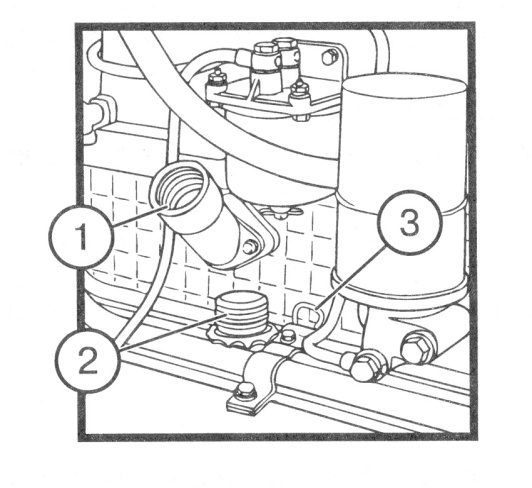 Уровень масла должен быть между верхней и нижней метками щупа (3)Заправочный инвентарь, ветошь3.Проверка уровня охлаждающей жидкости.Снимите пробку радиатора и проверьте уровень охлаждающей жидкости. Долейте жидкость до уровня. Не допускайте снижения уровня ниже, чем на 40 мм от верхнего торца заливной горловины.Рис. №2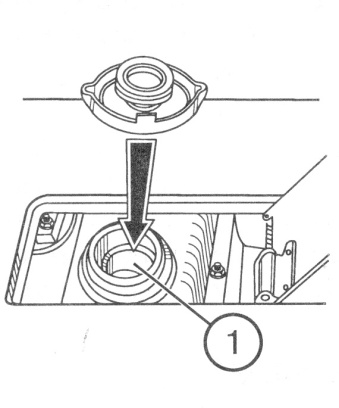 Уровень охлаждающей жидкости должен быть доведен до верхнего торца заливной горловины (1)Воронка с сеткой, заправочные емкости, чистая вода.4.Проверка уровня масла в трансмиссии.Проверьте визуально уровень масла по указателю (3), расположенному с правой стороны трансмиссии.Если необходимо, снимите пробку маслозаливной горловины и долейте масло до метки «П»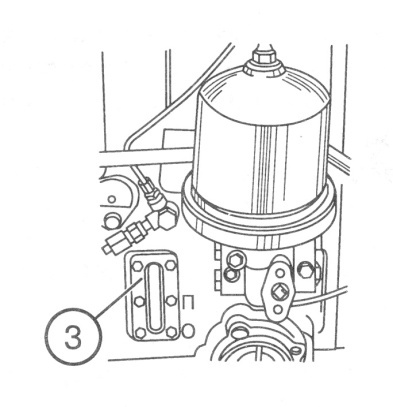 Рис. №3Уровень масла должен быть не ниже 10 мм от метки «П». Нормальный уровень масла – в пределах +-5мм от метки «П».Заправочный инвентарь, ветошь.5.Проверка уровня масла в маслобаке ГОРУ.Проверьте визуально уровень масла по указателю (1) уровня масла на баке ГОРУ (расположенному с правой стороны на корпусе сцепления).При необходимости долейте масло до уровня, для чего выверните пробку (3) вместе с клапаном (2), долейте масло до метки «С».Рис. №4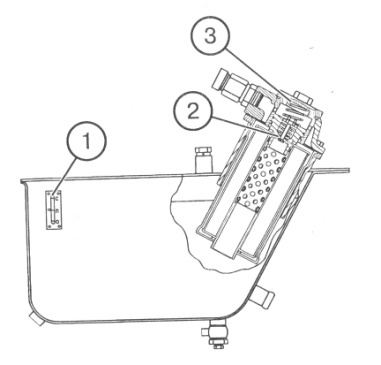 Уровень должен быть между метками «С» и «П» указателя.Заправочный инвентарь, ветошь.6.Проверка уровня масла в маслобаке  гидросистемы.Проверьте уровень масла в маслобаке по масло меру (1). Если необходимо, выверните пробку (2) маслозаливной горловины и долейте масло до метки «П» масломера.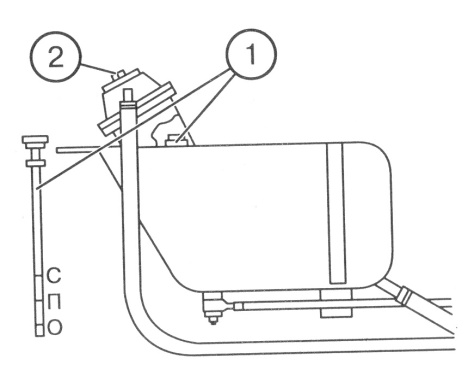 Рис. №5Уровень масла должен быть между метками «О» и «П» масломера.При работе трактора в агрегате с машинами, требующими повышенного отбора масла, заливайте масло до метки «С» масломера.Заправочный инвентарь, ветошь.7.Проверка уровня жидкости в бачках гидропривода управления сцеплением и рабочими тормозами.Проверьте визуально уровни жидкости в бачке (4) главного цилиндра сцепления (слева по ходу трактора над маслобаком гидросистемы) и бачках (1,2) главных тормозов (справа по ходу трактора над маслобаком ГОРУ).При необходимости долейте жидкость «Нева» (ТУ 6-01-34-93) до меток «мах», предварительно отвинтив крышки (3).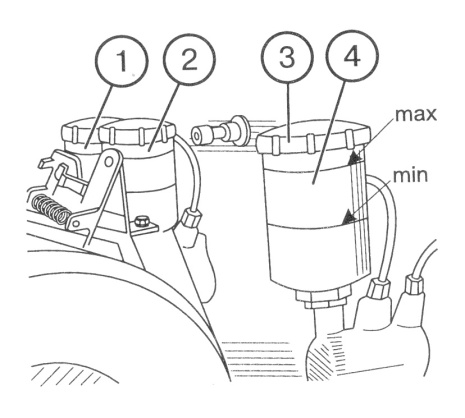 Рис. №6Уровень должен быть между метками «min» и «мах», нанесенными на корпусах бачков.Заправочный инвентарь, ветошь.8.Удаление конденсата из баллонов пневмосистемы.Для удаления конденсата из баллона потяните кольцо (1) в любую сторону при наличии в нем сжатого воздуха и держите до полного удаления конденсата.Рис. №7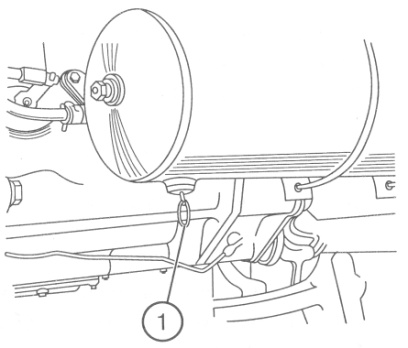 Наличие конденсата в баллонах не допускается.9.Проверка работоспособности дизеля, рулевого управления, тормозов, приборов освещения и сигнализации.Готовность трактора к работе.Дизель должен устойчиво работать на всех режимах.Органы управления, приборы световой и звуковой сигнализации должны быть исправны. Должна обеспечиваться одновременность торможения правого и левого рабочих тормозов.